The Annual Meeting of the Parish Council will be held in the Community Hall on Monday, 13 May 2024 at 7.00 p.m.The public and media are cordially invited to attendAGENDAMartyn Handley, Wansford Temporary Parish Clerk WANSFORD PARISH COUNCILwww.wansford-pc.gov.ukTemporary Parish Clerk: Martyn HandleyCommunity Hall, Peterborough Road, Wansford PE8 6JNMob. 07850973232Email : clerk@wansford-pc.gov.uk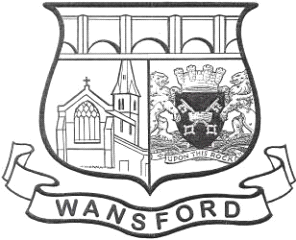 Agenda ItemTitle1.In attendance2.Apologies for absence3.Election of OfficersAppointment of Chairman to the Parish Council Elected Chairman to complete an Acceptance of Chairman FormAppointment of Vice-Chairman to the Parish Council Elected Vice-Chairman to complete an Acceptance of Vice- Chairman Form4.Minutes of Annual Meeting of Parish Council held 9 May 20235.Matters arising from Minutes 6.Public7.Appointment of Committee and Representatives of Outside BodiesChristie Hall Management Committee Thornhaugh & Wansford Parish Councils’ Burial Ground Management Committee  CAPALC Peterborough City Council Parish Liaison Committee Wansford Community Hall Management Committee 8.Review of current parish council policy documents (currently published on the parish council website) such as Financial Risk Assessment, Standing Orders, Financial Regulations.  9.Meeting to close.